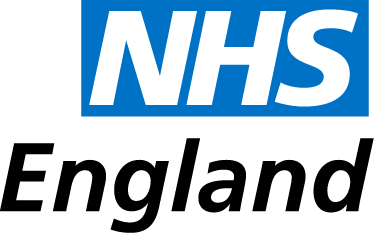 The NHS Commissioning Board (NHS CB) was established on 1 October 2012 as an executive non-departmental public body. Since 1 April 2013, the NHS Commissioning Board has used the name NHS England for operational purposes.Form for appealing against the allocation of a specific appraiser.Form for appealing against the allocation of a specific appraiser.Part A – to be completed by person making the appealPart A – to be completed by person making the appealDoctor:Doctor’s GMC number:Appraiser:Reason(s) for appealing against the allocation (tick all that apply):Potential conflict of interest or appearance of bias: Close personal or family relationship (past or present) Close financial or business relationship  Professional relationship Known or longstanding personal animosity Appraiser suitability  Other (please describe under “further details” below)Reason(s) for appealing against the allocation (tick all that apply):Potential conflict of interest or appearance of bias: Close personal or family relationship (past or present) Close financial or business relationship  Professional relationship Known or longstanding personal animosity Appraiser suitability  Other (please describe under “further details” below)Further details:  Further details:  Name of person making the appeal (if not the doctor): Designation: Contact details (in case appraisal office needs more information): Name of person making the appeal (if not the doctor): Designation: Contact details (in case appraisal office needs more information): Part B – to be completed by appraisal officePart B – to be completed by appraisal officeDecision:  Decision:  Decision approved by: Name: Position: Date: Decision approved by: Name: Position: Date: 